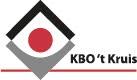 Heerhugowaard, 15 maart 2022.Beste leden en genodigden.Namens het bestuur nodig ik U uit tot het bijwonen van deAlgemene Ledenvergadering welke op woensdagmiddag30 maart 2022 om 14.00 uur in “De Deel” wordt  gehouden.Agenda:Welkom en opening door de voorzitter.Notulen Algemene Ledenvergadering van 27 maart 2019.Verslag Secretaris 2019-2022.Verslag van de Penningmeester boekjaar 2019/21 en begroting 2023.Verslag van de kascontrolecommissie, mevr. G Zuurbier en dhr. Rob Schenk.Benoeming nieuwe kascontrolecommissie 2023.Bestuursverkiezing.Reglementair aftredend zijn Siem Rood, Nico Karsten, Trudie Does, Jos Dekker en Riny Rijpkema . Siem is niet herkiesbaar, maar blijft in functie tot er een nieuwe voorzitter is.Nico wil ook graag stoppen, als er en nieuwe penningmeester gevonden is. De overige bestuursleden zijn herkiesbaar.Tevens nemen we officieel afscheid van Piet en Annie van Langen, die al eerder hun functie hebben neergelegd.Tot één dag voor de vergadering kunnen leden zich schriftelijk kandidaat stellen bij de secretaris voor een bestuursfunctie.    8.     Rondvraag.    9.     Sluiting door de voorzitter.                                      PauzeNa de pauze komt de heer Martin Pennekamp van het Rode Kruis met een bingo onze kennis testen over allerlei gemakken en ongemakken in en rondom ons huis. Leuk en U steekt er ook nog iets van op.Hopende U met velen te mogen begroeten op onze jaarvergadering op 30 maart.Namens het bestuur, Riny Rijpkema, secretaresse.